	2013年5月2日，日内瓦尊敬的先生/女士：1	应南非通信部（DOC）的盛情邀请，国际电联将于2013年7月8日在南非德班的国际会议中心举办有关“抵制和打击垃圾信息”的讲习班。此讲习班之后将于2013年7月9日举办有关“电子废弃物环保管理”的讲习班，而且2013年7月10日至11日还将召开一个由非洲电联与国际电联联合举办的有关“世界电信标准化全会”（WTSA-12）和“国际电信世界大会”（WCIT-12）输出成果的专题研讨会。这些活动亦由南非通信部在同一地点承办。讲习班将于09:30开始。注册工作将自8时开始。2	讨论将仅用英文进行。3	国际电联成员国、部门成员、部门准成员和学术机构以及愿参加此工作的来自国际电联成员国的任何个人均可参加此讲习班。这里所指的“个人”亦包括作为国际、区域性和国家组织成员的个人。讲习班不收取任何费用。4	讲习班的主要目的是在区域层面传播有关垃圾信息和相关对策的信息。讲习班将讨论一系列议题，如，了解垃圾信息问题，探讨政府政策并对就绪情况做出预测；技术对策和最佳做法，标准化活动和成果，以及该领域的研究现状。此讲习班的目标受众为监管机构、政策制定机构、私营部门（服务提供商、电信运营商、制造商和解决方案提供商）、学术界和其它标准制定组织。5	本文附件1中有一份讲习班的日程结构草案及会议议题举例。下列讲习班网站提供讲习班日程草案以及有关住宿、交通、签证和健康要求的详细信息：http://www.itu.int/en/ITU-T/Workshops-and-Seminars/spam/201307。一旦获取新的或经修改的信息，将更新该网站。6	住宿：有关酒店住宿、交通、签证和健康要求的详细信息可在讲习班网站上查到：http://www.itu.int/en/ITU-T/Workshops-and-Seminars/spam/201307。此网站会随新的或修改信息的提供而不断更新。7	与会补贴：遗憾的是，由于预算限制，国际电联不能提供与会补贴。8	注册：为便于电信标准化局就讲习班的组织做出必要安排，我希望您能通过http://www.itu.int/en/ITU-T/Workshops-and-Seminars/spam/201307网址、以填写在线表格的方式尽早、但不迟于2013年7月1日进行注册。请注意，讲习班与会者的预注册仅以在线方式进行。 9	签证：我们谨在此提醒您，一些国家的公民需要获得签证才能入境南非并在此逗留。签证必须向驻贵国的南非使馆申请，并随后领取。如贵国没有此类机构，则请向驻离出发国最近的国家的此类机构申请并领取。欲获取签证申请表，请访问：http://www.dha.gov.za。（有关签证要求的附加信息见ITU-T网址：http://www.itu.int/en/ITU-T/Workshops-and-Seminars/spam/201307。）顺致敬意！电信标准化局主任
马尔科姆•琼森附件：1件
（电信标准化局第20号通函）附件1讲习班日程结构草案及会议议题举例1)	欢迎及介绍–	主旨发言2)	大宗推介性电子通信的问题及规模和程度–	垃圾信息的现状如何？–	威胁、网上钓鱼、新生威胁和新形式垃圾信息–	电子邮件、短信/彩信、移动垃圾信息、网络垃圾信息和其他垃圾信息–	由僵尸网络传播的垃圾信息 –	垃圾信息数量–	垃圾信息的安全方面问题–	与垃圾信息相关的欺诈和（网络）犯罪–		国际电联网络安全财务方面问题研究：恶意软件和垃圾信息（2008年7月）
（完整研究）（介绍）3)	政府政策和就绪情况–	成员国及各区域的法律/监管现状–	打击垃圾信息方面的国际合作，以及双边、多边和区域性举措和合作–	公共管理机构、立法和执行–		国际电联打击网络犯罪工具包 – 立法
（http://www.itu.int/ITU-D/cyb/cybersecurity/spam.html）4)	技术对策和最佳做法–	业界视角–	打击垃圾信息措施的实施经验，尤其是如何实施ITU-T第17研究组建议书的经验–	最新打击垃圾信息解决方案–	经合法组织（OECD）工具包 –	国际电联僵尸网络缓解工具包5)	标准化活动–	ITU-T第17研究组第5号课题 – 通过技术手段打击垃圾信息 – 的成果和活动，以及国际电联开展的打击垃圾信息活动（2012年世界电信标准化全会（WTSA-12）第52号决议，ITU-D的活动）–	互联网工程任务组（IETF）–	M3AAWG–	ASTA–	3GPP–	OMA–	其它标准制定机构和论坛…6)	研究工作–	研究活动–	打击垃圾信息的最新发展7)	专题讨论会/圆桌会议“我们在打击垃圾信息方面是否已做得足够？打击垃圾信息的现状如何 – 在打击垃圾信息方面应采取何种下一步行动？”8)	结论/结束。______________电信标准化局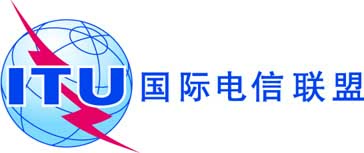 文号：
电话：传真：电信标准化局第20号通函TSB Workshops/A.N.
+41 22 730 5866+41 22 730 5853-	致国际电联成员国主管部门；-	ITU-T部门成员；-	ITU-T部门准成员；-	ITU-T学术成员；电子
邮件：tsbworkshops@itu.int抄送：-	ITU-T各研究组正副主席；-	电信发展局主任；-	无线电通信局主任；-	国际电联非洲区域代表处主任；-	国际电联阿拉伯区域代表处主任；-	南非常驻瑞士代表团事由：有关“抵制和打击垃圾信息”的国际电联讲习班 –
2013年7月8日，南非德班